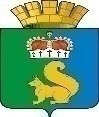 ПОСТАНОВЛЕНИЕАДМИНИСТРАЦИИ ГАРИНСКОГО ГОРОДСКОГО ОКРУГА10.11.2022г.         №426п.г.т. ГариО внесении изменений в постановление администрации Гаринского городского округа от 05.08.2021 г. № 270 «Об утверждении Порядка предоставления грантов в форме субсидий некоммерческим организациям на реализацию проектов по размещению информации о деятельности органов местного самоуправления Гаринского городского округа в периодических печатных изданиях, распространяемых на территории Гаринского городского округа»О внесении изменений в постановление администрации Гаринского городского округа от 05.08.2021 г. № 270 «Об утверждении Порядка предоставления грантов в форме субсидий некоммерческим организациям на реализацию проектов по размещению информации о деятельности органов местного самоуправления Гаринского городского округа в периодических печатных изданиях, распространяемых на территории Гаринского городского округа»О внесении изменений в постановление администрации Гаринского городского округа от 05.08.2021 г. № 270 «Об утверждении Порядка предоставления грантов в форме субсидий некоммерческим организациям на реализацию проектов по размещению информации о деятельности органов местного самоуправления Гаринского городского округа в периодических печатных изданиях, распространяемых на территории Гаринского городского округа»О внесении изменений в постановление администрации Гаринского городского округа от 05.08.2021 г. № 270 «Об утверждении Порядка предоставления грантов в форме субсидий некоммерческим организациям на реализацию проектов по размещению информации о деятельности органов местного самоуправления Гаринского городского округа в периодических печатных изданиях, распространяемых на территории Гаринского городского округа» На основании Федерального закона от 6 октября 2003 № 131- ФЗ «Об общих принципах организации местного самоуправления в Российской Федерации», с целью приведения в соответствие Порядка предоставления грантов в форме субсидий некоммерческим организациям на реализацию проектов по размещению информации о деятельности органов местного самоуправления Гаринского городского округа в периодических печатных изданиях, распространяемых на территории Гаринского городского округа , руководствуясь Уставом Гаринского городского округа,ПОСТАНОВЛЯЮ:Внести в постановление администрации Гаринского городского округа от 05.08.2021г. № 270 «Об утверждении Порядка предоставления грантов в форме субсидий некоммерческим организациям на реализацию проектов по размещению информации о деятельности органов местного самоуправления Гаринского городского округа в периодических печатных изданиях, распространяемых на территории Гаринского городского округ» (в редакции от 01.11.2021 № 391) (далее- Порядок) следующие изменения:         1.1 Пункт 34 Порядка изложить в следующей редакции:«34. Перечисление субсидии на расчетный счет некоммерческой организации, открытый в кредитной организации, осуществляется частями, в соответствии с подписанным графиком перечисления субсидии, являющимся приложением к Соглашению о предоставлении субсидии, с последующей корректировкой суммы субсидии согласно представленного ежемесячного отчета, являющегося приложением к Соглашению.»;        1.2 Пункт 3.1 Соглашения к порядку изложить в следующей редакции: «3.1. Перечисление субсидии на лицевой счет Получателя, открытый в кредитной организации, осуществляется частями, в соответствии с подписанным графиком перечисления субсидии, являющимся приложением N 1 к настоящему Соглашению, с последующей корректировкой суммы субсидии, согласно предоставленного ежемесячного Отчета в соответствии с приложением N 2.». Настоящее постановление опубликовать(обнародовать). На основании Федерального закона от 6 октября 2003 № 131- ФЗ «Об общих принципах организации местного самоуправления в Российской Федерации», с целью приведения в соответствие Порядка предоставления грантов в форме субсидий некоммерческим организациям на реализацию проектов по размещению информации о деятельности органов местного самоуправления Гаринского городского округа в периодических печатных изданиях, распространяемых на территории Гаринского городского округа , руководствуясь Уставом Гаринского городского округа,ПОСТАНОВЛЯЮ:Внести в постановление администрации Гаринского городского округа от 05.08.2021г. № 270 «Об утверждении Порядка предоставления грантов в форме субсидий некоммерческим организациям на реализацию проектов по размещению информации о деятельности органов местного самоуправления Гаринского городского округа в периодических печатных изданиях, распространяемых на территории Гаринского городского округ» (в редакции от 01.11.2021 № 391) (далее- Порядок) следующие изменения:         1.1 Пункт 34 Порядка изложить в следующей редакции:«34. Перечисление субсидии на расчетный счет некоммерческой организации, открытый в кредитной организации, осуществляется частями, в соответствии с подписанным графиком перечисления субсидии, являющимся приложением к Соглашению о предоставлении субсидии, с последующей корректировкой суммы субсидии согласно представленного ежемесячного отчета, являющегося приложением к Соглашению.»;        1.2 Пункт 3.1 Соглашения к порядку изложить в следующей редакции: «3.1. Перечисление субсидии на лицевой счет Получателя, открытый в кредитной организации, осуществляется частями, в соответствии с подписанным графиком перечисления субсидии, являющимся приложением N 1 к настоящему Соглашению, с последующей корректировкой суммы субсидии, согласно предоставленного ежемесячного Отчета в соответствии с приложением N 2.». Настоящее постановление опубликовать(обнародовать). На основании Федерального закона от 6 октября 2003 № 131- ФЗ «Об общих принципах организации местного самоуправления в Российской Федерации», с целью приведения в соответствие Порядка предоставления грантов в форме субсидий некоммерческим организациям на реализацию проектов по размещению информации о деятельности органов местного самоуправления Гаринского городского округа в периодических печатных изданиях, распространяемых на территории Гаринского городского округа , руководствуясь Уставом Гаринского городского округа,ПОСТАНОВЛЯЮ:Внести в постановление администрации Гаринского городского округа от 05.08.2021г. № 270 «Об утверждении Порядка предоставления грантов в форме субсидий некоммерческим организациям на реализацию проектов по размещению информации о деятельности органов местного самоуправления Гаринского городского округа в периодических печатных изданиях, распространяемых на территории Гаринского городского округ» (в редакции от 01.11.2021 № 391) (далее- Порядок) следующие изменения:         1.1 Пункт 34 Порядка изложить в следующей редакции:«34. Перечисление субсидии на расчетный счет некоммерческой организации, открытый в кредитной организации, осуществляется частями, в соответствии с подписанным графиком перечисления субсидии, являющимся приложением к Соглашению о предоставлении субсидии, с последующей корректировкой суммы субсидии согласно представленного ежемесячного отчета, являющегося приложением к Соглашению.»;        1.2 Пункт 3.1 Соглашения к порядку изложить в следующей редакции: «3.1. Перечисление субсидии на лицевой счет Получателя, открытый в кредитной организации, осуществляется частями, в соответствии с подписанным графиком перечисления субсидии, являющимся приложением N 1 к настоящему Соглашению, с последующей корректировкой суммы субсидии, согласно предоставленного ежемесячного Отчета в соответствии с приложением N 2.». Настоящее постановление опубликовать(обнародовать). На основании Федерального закона от 6 октября 2003 № 131- ФЗ «Об общих принципах организации местного самоуправления в Российской Федерации», с целью приведения в соответствие Порядка предоставления грантов в форме субсидий некоммерческим организациям на реализацию проектов по размещению информации о деятельности органов местного самоуправления Гаринского городского округа в периодических печатных изданиях, распространяемых на территории Гаринского городского округа , руководствуясь Уставом Гаринского городского округа,ПОСТАНОВЛЯЮ:Внести в постановление администрации Гаринского городского округа от 05.08.2021г. № 270 «Об утверждении Порядка предоставления грантов в форме субсидий некоммерческим организациям на реализацию проектов по размещению информации о деятельности органов местного самоуправления Гаринского городского округа в периодических печатных изданиях, распространяемых на территории Гаринского городского округ» (в редакции от 01.11.2021 № 391) (далее- Порядок) следующие изменения:         1.1 Пункт 34 Порядка изложить в следующей редакции:«34. Перечисление субсидии на расчетный счет некоммерческой организации, открытый в кредитной организации, осуществляется частями, в соответствии с подписанным графиком перечисления субсидии, являющимся приложением к Соглашению о предоставлении субсидии, с последующей корректировкой суммы субсидии согласно представленного ежемесячного отчета, являющегося приложением к Соглашению.»;        1.2 Пункт 3.1 Соглашения к порядку изложить в следующей редакции: «3.1. Перечисление субсидии на лицевой счет Получателя, открытый в кредитной организации, осуществляется частями, в соответствии с подписанным графиком перечисления субсидии, являющимся приложением N 1 к настоящему Соглашению, с последующей корректировкой суммы субсидии, согласно предоставленного ежемесячного Отчета в соответствии с приложением N 2.». Настоящее постановление опубликовать(обнародовать).Глава Гаринского городского округаС.Е. Величко